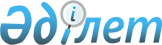 О внесении изменений и дополнений в постановление Правительства Республики Казахстан от 27 декабря 1996 года N 1644
					
			Утративший силу
			
			
		
					Постановление Правительства Республики Казахстан от 3 ноября 2005 года № 1093. Утратило силу постановлением Правительства Республики Казахстан от 20 октября 2011 года № 1192      Сноска. Утратило силу постановлением Правительства РК от 20.10.2011 № 1192 (вводится в действие по истечении десяти календарных дней со дня первого официального опубликования).      Правительство Республики Казахстан  ПОСТАНОВЛЯЕТ: 

      1. Внести в постановление Правительства Республики Казахстан от 27 декабря 1996 года N 1644 "Об утверждении Положения о прохождении службы лицами рядового и начальствующего состава органов внутренних дел Республики Казахстан" следующие изменения и дополнения: 

      в Положении о прохождении службы лицами рядового и начальствующего состава органов внутренних дел Республики Казахстан, утвержденном указанным постановлением: 

      в пункте 3: 

      слова ", рядовой внутренней службы", ", младший сержант внутренней службы",  

", сержант внутренней службы", ", старший сержант внутренней службы", ", старшина внутренней службы", ", прапорщик внутренней службы, старший прапорщик внутренней службы", ", младший лейтенант внутренней службы", ", лейтенант внутренней службы", ", старший лейтенант внутренней службы", ", капитан внутренней службы", ", майор внутренней службы", ", подполковник внутренней службы", ", полковник внутренней службы", ", генерал-майор внутренней службы", ", генерал-лейтенант внутренней службы, генерал-полковник полиции, генерал-полковник внутренней службы, генерал армии" исключить; 

      в пункте 6: 

      в абзаце втором: 

      слова ", за исключением случаев, предусмотренных абзацем девять пункта 5 настоящего Положения" исключить; 

      слово "Министерства" исключить; 

      слова "военный комиссариат" заменить словами "органы местного военного управления"; 

      в абзаце третьем: 

      слова "прошедшие срочную военную службу и" исключить; 

      слова "неоконченное высшее или высшее образование" заменить словами "высшее образование или обучающиеся на последних курсах высших учебных заведений"; 

      в абзаце четвертом: 

      слово "военную" заменить словом "воинскую"; 

      слова "военный комиссариат" заменить словами "органы местного военного управления"; 

      в абзаце втором пункта 7 слово "законодательством" заменить словами "законами Республики Казахстан"; 

      пункты 11, 12 изложить в следующей редакции: 

      "11. Лица, впервые поступающие в органы внутренних дел на должности рядового, младшего и среднего начальствующего состава, до зачисления в кадры проходят специальное первоначальное обучение и стажировку, для них может быть установлен испытательный срок. 

      Порядок и условия прохождения специального первоначального обучения, стажировки и испытательного срока определяются Министром. 

      Содержание лиц, прошедших конкурсный отбор и зачисленных на специальное первоначальное обучение, осуществляется за счет бюджетных средств на соответствующий финансовый год. 

      12. Лица, поступающие на учебу в учебные заведения Министерства внутренних дел, а также лица, поступающие в высшие учебные заведения органов внутренних дел иностранных государств по направлениям Министерства внутренних дел с оплатой обучения за счет средств органов внутренних дел, заключают контракт на срок обучения в учебном заведении и одновременно о прохождении службы в органах внутренних дел Республики Казахстан на пять лет в календарном исчислении после окончания учебного заведения на должностях военнослужащих, среднего и старшего начальствующего состава. В контракте устанавливаются взаимные обязательства и ответственность сторон (лица, поступающего на учебу и должностного лица уполномоченного государственного органа). Контракт заключается после решения приемной комиссии о зачислении в учебное заведение органов внутренних дел. Форма контракта, порядок его заключения, продления, изменения, расторжения и прекращения определяются Министром внутренних дел Республики Казахстан. 

      В случае отказа сотрудника органов внутренних дел от дальнейшего прохождения службы в органах внутренних дел после окончания им учебного заведения Министерства внутренних дел либо досрочного расторжения контракта он обязан возместить государству бюджетные средства, затраченные на выплату стипендии, питание, вещевое довольствие в период его обучения. Сумма, подлежащая удержанию, рассчитывается пропорционально за каждый полный недослуженный месяц до окончания срока контракта. 

      Курсанты (слушатели) очных отделений учебных заведений Министерства внутренних дел, достигшие призывного возраста и отчисленные по неуспеваемости, недисциплинированности, а также по собственному желанию, направляются в органы военного управления по месту жительства для постановки на воинский учет, если до поступления в учебное заведение не выслужили установленный срок срочной воинской службы. Они обязаны возместить государству бюджетные средства, затраченные на выплату стипендии, питание, вещевое довольствие в период их обучения. Сумма, подлежащая удержанию, рассчитывается пропорционально за каждый полный месяц нахождения в учебном заведении. 

      Взыскание в пользу государства бюджетных средств осуществляется в порядке, установленном законодательством. 

      Лица, зачисленные на очное обучение в учебные заведения Министерства внутренних дел Республики Казахстан, снимаются с воинского учета и ставятся на специальный учет в органах внутренних дел. Для окончивших полный курс очного обучения по программам среднего профессионального, высшего профессионального образования учебных заведений Министерства внутренних дел Республики Казахстан время обучения приравнивается к прохождению срочной воинской службы. 

      Выпускники высших и средних профессиональных учебных заведений Министерства внутренних дел Республики Казахстан, учебных заведений органов внутренних дел иных государств направляются для прохождения службы согласно распределению. 

      Курсанты (слушатели), направленные учебными заведениями Министерства внутренних дел Республики Казахстан в органы внутренних дел для прохождения преддипломной практики, назначаются на должность на период прохождения практики. 

      Сотрудникам органов внутренних дел, зачисленным в очную адъюнктуру непосредственно по окончании высших учебных заведений Министерства внутренних дел Республики Казахстан, выплачивается должностной оклад в размере 70 % оклада преподавателя соответствующей кафедры, а также доплата за специальное звание. 

      Курсантам (слушателям) высших и средних профессиональных учебных заведений Министерства внутренних дел Республики Казахстан выплачивается стоимость проезда на автомобильном, железнодорожном и водном транспорте к месту проведения летнего каникулярного отпуска и обратно. 

      Лица рядового и начальствующего состава органов внутренних дел, имеющие высшее профессиональное образование, могут получить второе высшее профессиональное образование в учебных заведениях системы органов внутренних дел в установленном законодательством порядке."; 

      в пункте 13: 

      в абзаце третьем слова ", младших лейтенантов внутренней службы", ", подполковников внутренней службы" исключить; 

      в абзаце четвертом: 

      слова ", полковники внутренней службы" исключить; 

      цифру "50" заменить цифрой "53"; 

      в абзаце пятом: 

      слова ", генерал-майоры внутренней службы", ", генерал-лейтенанты внутренней службы" исключить; 

      цифру "55" заменить цифрами "58"; 

      абзац шестой "генерал-полковники полиции, генерал-полковники внутренней службы, генералы армии - 60 лет;" исключить; 

      в абзаце седьмом слова ", при условии их годности к службе," исключить; 

      в абзаце восьмом после слов "В исключительных случаях" дополнить словами ", по решению руководителя, имеющего право назначения на соответствующие должности,"; 

      в пункте 22: 

      в абзаце первом: 

      слова "для ношения" исключить; 

      дополнить абзацем следующего содержания: 

      "По желанию сотрудников органов внутренних дел им взамен форменного и специального обмундирования может выплачиваться денежная компенсация."; 

      пункт 24 исключить; 

      предложение второе пункта 29 исключить; 

      в абзаце первом пункта 30 слова "предусматривается законодательством" заменить словами "предусматриваются законами";  

      в пункте 31: 

      в абзаце первом слова ", уволенные со службы на пенсию по возрасту, состоянию здоровья, сокращению штатов, по выслуге лет и члены их семей" исключить; 

      абзац третий дополнить словами "в установленном законодательством порядке"; 

      в абзаце втором пункта 34 слова "обязаны нести" заменить словами "могут привлекаться на"; 

      в абзаце шестом пункта 36 слово "законодательством" заменить словами "законами Республики Казахстан"; 

      в пункте 39 после слова "нормативных" дополнить словом "правовых"; 

      в пункте 40: 

      в абзаце первом: 

      слова "в полном объеме" исключить; 

      слова ", но не более, чем за три месяца" заменить словами "в порядке, установленном законодательством Республики Казахстан"; 

      в абзаце втором слова "и дознания" исключить; 

      в пункте 42 слова "Указу Президента Республики Казахстан, имеющему силу Закона," заменить словами "Закону Республики Казахстан"; 

      в абзаце втором пункта 43 слова ", внутренней службы" исключить;  

      в пункте 44: 

      в абзацах пятом, шестом, седьмом, восьмом слова ", рядового внутренней службы",  

", младшего сержанта внутренней службы", ", сержанта внутренней службы", ", старшего сержанта внутренней службы" исключить; 

      абзац девятый исключить; 

      абзац десятый изложить в следующей редакции: 

      "Срок выслуги в звании старшины полиции не устанавливается."; 

      в пункте 45: 

      в абзацах втором, третьем, четвертом слова ", младшего лейтенанта внутренней службы", ", лейтенанта внутренней службы", ", старшего лейтенанта внутренней службы" исключить; 

      в абзаце пятом: 

      слова ", капитана внутренней службы" исключить; 

      цифру "3" заменить цифрой "4"; 

      в абзаце шестом: 

      слова ", майора внутренней службы" исключить; 

      цифру "4" заменить цифрой "5"; 

      в абзацах седьмом, восьмом, девятом слова ", подполковника внутренней службы",  

", лейтенанта внутренней службы", ", полковника внутренней службы" исключить; 

      в пункте 46: 

      в абзаце первом слова ", младшего лейтенанта внутренней службы" исключить; 

      в абзаце втором слова "министерств и ведомств" заменить словами "государственных органов"; 

      в абзаце третьем слова ", а также имеющим незаконченное высшее образование (не ниже третьего курса)" исключить; 

      в абзацах первом и втором пункта 47 слова ", лейтенанта внутренней службы",  

", младшим лейтенантам внутренней службы" исключить; 

      в пункте 48: 

      в абзаце втором: 

      слова ", майора внутренней службы" исключить; 

      слова "Главных управлений, управлений" заменить словом "департаментов"; 

      в абзаце третьем слова ", полковника внутренней службы" исключить; 

      в абзаце первом пункта 52 слова ", полковника внутренней службы" исключить; 

      в абзаце первом пункта 54 слово "(резерве)" исключить; 

      в пункте 59: 

      в абзаце первом: 

      после слов "предоставленными им правами" дополнить словами "и типовыми квалификационными требованиями по категориям должностей, утверждаемыми Министром"; 

      в подпункте в): 

      слово "(резерв)" исключить; 

      абзац третий после слова "учреждениях" дополнить словами ", время нахождения в пути следования от места прежней службы до места дислокации соответствующего органа внутренних дел; время нахождения на учебно-экзаменационных сессиях заочных, вечерних отделений высших и средних профессиональных учебных заведений; время нахождения под арестом в связи с привлечением к уголовной ответственности, в случаях прекращения уголовного дела или вынесения оправдательного приговора со дня ареста и по день освобождения включительно"; 

      дополнить абзацем следующего содержания: 

      "Сотрудникам, освобожденным от занимаемых должностей и находящимся в распоряжении, не использовавшим очередной отпуск, в случаях задержки решения вопроса об их дальнейшем использовании на службе, как правило, предоставляется неиспользованный отпуск. За время очередного отпуска денежное содержание им выплачивается в размере, получаемом по основной должности ко дню зачисления в распоряжение, независимо от срока пребывания в распоряжении.";  

      в пункте 61:  

      в подпункте д): 

      в абзаце втором слова ", с сохранением оклада по прежней должности, на срок до назначения на должность с окладом, равным (или большим) окладу по должности до сокращения штатов или реорганизации органа внутренних дел" исключить; 

      в абзаце четвертом слова ", с сохранением отдельным высококвалифицированным специалистам по решению Министра должностного оклада по последней занимаемой должности с учетом дальнейших изменений" исключить; 

      в пункте 62: 

      слова "на выдвижение" заменить словами "руководящих кадров"; 

      дополнить абзацем следующего содержания: 

      "Работа по совершенствованию профессиональной подготовки лиц начальствующего состава, зачисленных в резерв руководящих кадров, осуществляется в порядке, определяемом Министром."; 

      в пункте 64: 

      слова "содержание в полном размере" заменить словом "довольствие"; 

      дополнить абзацем следующего содержания: 

      "Сотрудникам, уволенным из органов внутренних дел в связи с осуждением за преступления, а затем реабилитированным и восстановленным соответственно в должности и специальном звании, за время вынужденного отсутствия на службе возмещается денежное довольствие в установленном действующим законодательством порядке."; 

      пункт 67 изложить в следующей редакции: 

      "67. Аттестация сотрудников производится не реже одного раза в три года, а также при назначении на вышестоящие должности, при назначении на нижестоящие должности и при освобождении от должности в порядке дисциплинарного взыскания, при увольнении из органов внутренних дел по отрицательным мотивам и в аттестационном порядке."; 

      в абзаце втором пункта 70 слово "женщины" заменить словом "сотрудники"; 

      в абзаце первом пункта 72 слова "направлен на профессиональную переподготовку," исключить; 

      подпункт е) пункта 74 изложить в следующей редакции: 

      "е) отпуска по беременности и родам, отпуска женщинам (мужчинам), усыновившим или удочерившим детей, дополнительные отпуска без сохранения заработной платы матерям, имеющим детей в возрасте до трех лет, женщинам (мужчинам), усыновившим или удочерившим детей;"; 

      абзац второй пункта 75 дополнить словами "в пределах Республики Казахстан"; 

      в пункте 84 слова "управления внутренних дел области, Главного управления внутренних дел города Алматы," заменить словами "департамента внутренних дел области, на транспорте, городов Астаны и Алматы"; 

      в пункте 87: 

      в абзаце втором: 

      слова "Главного управления, управления" заменить словом "департамента"; 

      слова ", Республиканского государственного предприятия" исключить; 

      в абзаце пятом пункта 88 слова "При этом летний каникулярный отпуск должен предоставляться продолжительностью не менее 15 суток." исключить; 

      в пункте 89: 

      в абзаце первом слова "и социальные отпуска, установленные решениями Правительства," заменить словами "отпуска и отпуска по беременности и родам, отпуска женщинам (мужчинам), усыновившим или удочерившим детей, дополнительные отпуска без сохранения заработной платы матерям, имеющим детей в возрасте до трех лет, женщинам (мужчинам), усыновившим или удочерившим детей,"; 

      в абзаце четвертом: 

      слова "социальных отпусков" заменить словами "отпусков по беременности и родам, отпусков женщинам (мужчинам), усыновившим или удочерившим детей, дополнительные отпуска без сохранения заработной платы матерям, имеющим детей в возрасте до трех лет, женщинам (мужчинам), усыновившим или удочерившим детей,"; 

      предложение второе исключить; 

      дополнить абзацем следующего содержания: 

      "Сотрудникам органов внутренних дел за время очередных, краткосрочных, дополнительных отпусков, отпусков по болезни, по беременности и родам, включая время, предоставленное на проезд к месту проведения отпуска и обратно, денежное довольствие выплачивается в размере, получаемом ими ко дню убытия в отпуск по занимаемой должности."; 

      в подпунктах а) и б) пункта 90 слова "О всеобщей воинской обязанности и военной службе" заменить словами "О воинской обязанности и воинской службе"; 

      в подпунктах а) и в) пункта 91 слово "военной" заменить словом "воинской"; 

      в подпункте и) слова "систематические нарушения" заменить словами "грубое нарушение"; 

      в пункте 92: 

      в подпункте а) слова "О всеобщей воинской обязанности и военной службе" заменить словами "О воинской обязанности и воинской службе"; 

      в подпункте б) слово "военной" заменить словом "воинской"; 

      пункт 94 изложить в следующей редакции: 

      "94. За совершение проступка, дискредитирующего авторитет органов внутренних дел, в соответствии с подпунктом л) пункта 91 настоящего Положения увольняются со службы лица рядового и начальствующего состава, совершившие действия, в том числе не связанные с исполнением служебных обязанностей, но явно подрывающие в глазах граждан достоинство и авторитет государственной службы, а именно: появление работников органов внутренних дел в общественных местах в состоянии опьянения (очевидного для окружающих); вступление в недозволенные связи с лицами, находящимися под следствием, осужденными; разглашение информации оперативного характера, причинившее вред следствию; пособничество гражданам, совершившим незаконные действия; использование служебного положения в личных корыстных целях; неуставные взаимоотношения между сотрудниками, слушателями и курсантами учебных заведений, вызвавшие негативный общественный резонанс; занятие любыми видами предпринимательской деятельности, в том числе коммерческое посредничество, а также выполнение работ и оказание услуг с использованием служебного положения и т.п. 

      Лица, уволенные по перечисленным основаниям, восстановлению на службе в органах внутренних дел не подлежат."; 

      в абзаце первом пункта 95 слово "военной" заменить словом "воинской"; 

      в пункте 97: 

      в подпункте а): 

      слова ", подполковника внутренней службы" исключить; 

      слова "Главных управлений, управлений" заменить словом "департаментов"; 

      в подпункте б) слова ", полковника внутренней службы" исключить;  

      в пункте 100 слова "военными комиссариатами" заменить словами "органами местного военного управления"; 

      в абзаце первом пункта 104 слова "налоговой полиции, Агентства Республики Казахстан по чрезвычайным ситуациям" заменить словами "Агентства Республики Казахстан по борьбе с экономическими и коррупционными преступлениями (финансовая полиция), Министерства по чрезвычайным ситуациям Республики Казахстан, Комитета таможенного контроля Министерства финансов Республики Казахстан"; 

      дополнить разделом 9 "Служебная дисциплина" и пунктами 105, 106, 107, 108, 109, 110, 111, 112, 113 следующего содержания: 

      "105. Дисциплина лиц рядового и начальствующего состава органов внутренних дел основывается на строгом соблюдении ими принципов законности, единоначалия, выполнения требований нормативных правовых актов Республики Казахстан, присяги, приказов командиров и начальников. 

      106. Лица рядового и начальствующего состава, не подчиненные непосредственно друг другу по службе, при исполнении конкретных заданий могут быть старшими или младшими. 

      107. Лица рядового и начальствующего состава отдают приветствие при встрече друг с другом, с военнослужащими и в иных случаях в порядке и по правилам, установленным уставами Вооруженных Сил Республики Казахстан. 

      108. Приказ начальника выполняется беспрекословно, точно и в срок. 

      Сотрудники органов внутренних дел не несут ответственности за вред, причиненный применением специальных средств и приемов, оружия, если их действия осуществлены в соответствии с законодательством. 

      109. За мужество и отвагу, самоотверженность, проявленные при исполнении служебного долга, и другие заслуги перед государством лица рядового и начальствующего состава могут быть представлены к награждению государственными наградами Республики Казахстан. 

      110. Поощрения и дисциплинарные взыскания применяются начальниками в пределах предоставленных им прав. 

      111. Дисциплинарное взыскание на сотрудников органов внутренних дел налагается не позднее одного месяца со дня обнаружения проступка и шести месяцев со дня совершения проступка. 

      Перед наложением взыскания от лица рядового и начальствующего состава должно быть получено письменное объяснение. 

      Принятию решения командиром (начальником) о наложении дисциплинарного взыскания, как правило, предшествует проведение служебного расследования. Оно проводится в целях установления виновных лиц, выявления причин и условий, способствовавших совершению проступка. 

      112. Дисциплинарное взыскание, наложенное на лицо рядового и начальствующего состава приказом, считается снятым по истечении шести месяцев со дня его наложения, если за этот период он не был подвергнут новому дисциплинарному взысканию. 

      113. Лица рядового и начальствующего состава имеют право обжаловать принимаемые в отношении их решения и действия вышестоящим должностным лицам или в суд в соответствии с действующим законодательством.". 

      2. Министерству внутренних дел Республики Казахстан реализацию мероприятий, указанных в настоящем постановлении, производить за счет и в пределах бюджетных средств, предусмотренных на содержание органов внутренних дел Республики Казахстан на соответствующий финансовый год. 

      3. Сотрудникам, которым настоящим постановлением изменены предельные возрасты состояния на службе в органах внутренних дел, вправе уволиться по достижении следующих предельных возрастов: 

      1) полковники полиции - пятьдесят лет; 

      2) генерал-майоры и генерал-лейтенанты полиции - пятьдесят пять лет. 

      4. Настоящее постановление вводится в действие со дня официального опубликования, за исключением семьдесят второго и семьдесят пятого абзацев пункта 1 настоящего постановления, которые вводятся в действие с 1 января 2006 года.        Премьер-Министр 

      Республики Казахстан 
					© 2012. РГП на ПХВ «Институт законодательства и правовой информации Республики Казахстан» Министерства юстиции Республики Казахстан
				